UNIVERSIDADE DE SÃO PAULO FACULDADE DE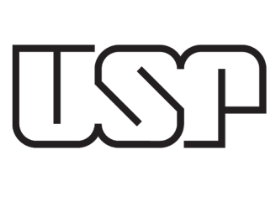 FILOSOFIA CIÊNCIAS E LETRAS DE RIBEIRÃO PRETOESTUDO DE TEXTO 01- RAYNOR2° semestre de 2020História da Música IIDocente: Marcos Câmara de CastroAluna: Júlia Sarti Pupim N° USP: 11777112As Origens da ÓperaNa alta Renascença, as matérias primas do barroco se desenvolvem, como Monteverdi que no início do barroco traz a “transformação da sensibilidade europeia”, com a Prima Prattica. Raynor neste capítulo sobre as origens da ópera, entre 1600-1750, ele expõe a Monodia dramática, a qual origina a ópera e o Estilo concertato, que é a forma primitiva do concerto.A partir dos Cameratas, grupo intelectual e artístico, a ópera se origina. A criação dela foi a maneira que os dramaturgos europeus encontraram para colocar intensidade as palavras cantadas e recitadas, tendo um acompanhamento musical, sendo a manifestação do drama.Nas cidades italianas do século XVI, aconteciam atrações carnavalescas, como as Mascherata, atração que deu início ao surgimento do ballet de cour francês. Era uma mistura de mitologia alegórica e lendas medievais, que formavam a poesia palaciana. Tal poesia se juntava com a música e esta descoberta foi de grande admiração pela academia de artistas, os Cameratas. O ballet de cour consistia em entrées (entradas), dançadas ou representadas por mímica, precedidas de versos cantados ou falados. A música coral e os alaúdes acompanhavam a dança e a música.A monodia rompeu com as tradições populares da França, assim como o ballet também rompeu. O drama palaciano incluiu o intermezzi, em que cada intermédio apresentava uma peça autônoma – bailados, madrigais, motetos seculares, solos de canto ou obras para conjunto.A Ópera em Roma foi diferentemente implantada, ela destinava-se a ser moralmente edificante. Este gênero artístico e teatral, foi difundido rapidamente não só por Roma e França, mas por toda a Europa, sendo uma diversão rica. Assistir a uma Ópera tornou-se comum por motivos sociais e musicais, não frequentar à Ópera era banir-se da sociedade.Foi pelo desenvolvimento da Ópera e de seus aspectos fantásticos, que levou a criação do poço orquestral. Devido ao interesse do público pelo gênero musical/teatral, nos fins do século XVIII, muitos compositores tornaram-se independentes, como Alessandro Scarlatti, Paisiello e outros da época. A Ópera existe nos palcos até hoje e reconta através das palavras e da música a história da época e persiste com compositores contemporâneos também.  